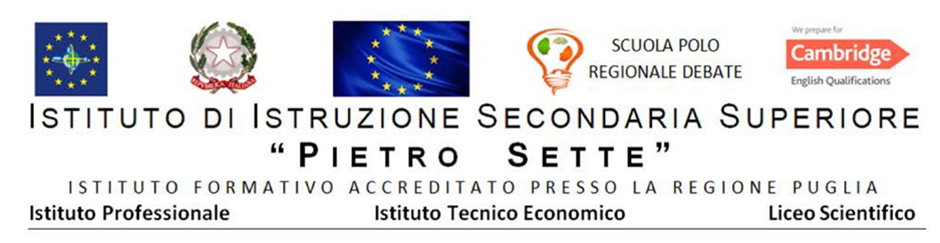 PROGRAMMA SVOLTO“INDUSTRIA ED ARTIGIANATO PER IL MADE IN ITALY”ANNO SCOLASTICO 2023/24Docente Prof.ssa Fumarulo Alida Bianca ElenaDocente in Compresenza (LTE) Prof.ssa Telarico RosannaMATERIA DI INSEGNAMENTO: TECNOLOGIE APPLICATE AI MATERIALI E AI PROCESSI PRODUTTIVICLASSE IV A IMICorso Professionale Indirizzo “Industria e artigianato per il Made in Italy” (D. Lgs. 61/2017).LA TESSITURA A NAVETTA E A MAGLIAI tessuti a navetta e la loro produzioneIntroduzione ai tessuti. Le caratteristiche dei tessuti a navetta, verso, cimose, altezza del tessuto, diritto e rovescio, gli intrecci, scampionatura e rappresentazione grafica, la messa in carta, le armature, intrecci complessi per tessuti composti, tessuti lisci, operati e jacquard, le operazioni preparatorie alla tessitura. Il telaio, il funzionamento del telaio. Controlli e rifiniture.I tessuti a maglia e la loro realizzazioneCaratteristiche dei tessuti a maglia, la maglia in trama, la maglia in catena. Evoluzione tecnologica: dai ferri alle macchine da maglieria. Gli aghi: strumenti fondamentali. Progettazione e preparazione alla tessitura. La produzione di maglieria in trama, la produzione di maglieria in catena.  La finezza macchina, macchina e regolazione della fittezza, le macchine industriali riproducono i tessuti artigianali.LA NOBILITAZIONE: DALLA FIBRA AL CAPONobilitazioni e trattamenti preliminari, gli ausiliari, la tintura, i coloranti, proprietà dei coloranti, le classi di coloranti (naturali e chimici), identificazione del colore e prove campione, la preparazione dei coloranti: la cucina colori, i macchinari per la tintura, a ogni processo i suoi strumenti. La tintura dei tessuti: prove laboratoriali con coloranti naturali e artificiali su varie tipologie di fibre, verifica della solidità del colore. Il controllo qualità sul colore e la tutela della saluteIl controllo qualità sul colore: la solidità, solidità allo sfregamento a secco e a umido: procedimento e strumenti, solidità al sudore acido e basico: procedimento e strumenti, solidità al lavaggio e all’acqua: procedimento e strumenti. I sistemi di applicazione e le tecnologie per la stampaIntroduzione alla stampa, la pasta da stampa e il colore, il rapporto-stampa e il disegno, stampe diverse e loro applicazione, stampa diretta o ad applicazione, stampa a corrosione, stampa a riserva, stampe particolari, tecnologie e macchine per la stampa, stampa a mano, stampa Batik, stampa a quadro o serigrafica, stampa a cilindro cavo o rotativa, stampa a quadro e a cilindro: dalla tradizione all’automazione.Altre nobilitazioniClassificazione delle nobilitazioni: nobilitazioni che agiscono sull’aspetto esteriore, nobilitazioni che rendono più stabili le dimensioni, nobilitazioni che agiscono sul pelo, nobilitazioni che migliorano l’uso del prodotto, nobilitazioni che modificano la mano.PREDISPOSIZIONE DEI MATERIALIDI COMPLETAMENTOLe mercerieLe mercerie: definizione e denominazioni, Classificazione delle mercerie, Il bottone, La, cerniera, La fibbia, Controllo qualità.LaboratorioTessuto a magliaRealizzazione di accessori variLe mercerieUso funzionale e decorativo delle mercerie sui tessuti.                                                                                      I DOCENTI                 LE ALUNNE                                                                                ……………………          …………………….                                                                               ……………………          ……………………..                                                                                                                         ……………………..